Extended Certificate/National Diploma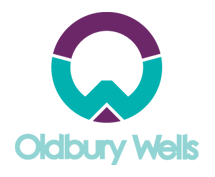 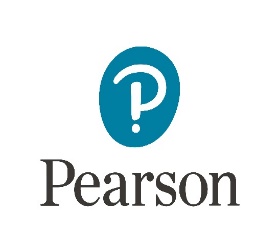 Health & Social Care Summer WorkUnit 1 Human Lifespan DevelopmentHealth and social care practitioners need to develop a knowledge base for working with people in every stage of their lives, and they need to know how their own experiences relate to health and wellbeing. Although it is generally accepted that there may be deterioration in health with age following adulthood, medical intervention means people are living longer and have better life prospects.Topic A: Human growth and development through the life stages Task 1: Word Glossary - Define the following terms:GrowthDevelopment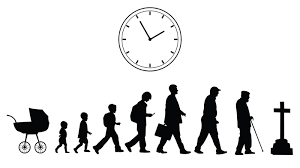 Developmental normsDevelopmental milestonesLife courseMaturationLife expectancyTask 2: Identify and describe 4 areas of development and life stagesResource Links: 8 Stages of Development by Erik Erikson https://www.youtube.com/watch?v=aYCBdZLCDBQTopic B: Intellectual development across the life stagesTask 3: Identify the role of the Piaget Model and Chomsky Model used in assessing infancy and early childhood growth in intellectual and language skills.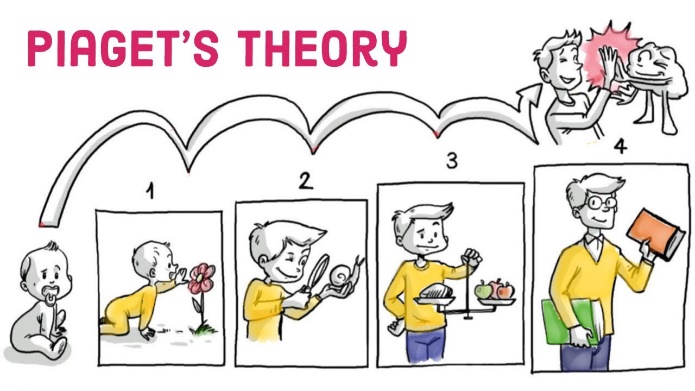 Resources Links: Piaget’s Theory https://www.youtube.com/watch?v=IhcgYgx7aAAChomsky Model https://www.youtube.com/watch?v=7Cgpfw4z8cw